КАРАР                                        № 54                 ПОСТАНОВЛЕНИЕ«31» август 2018 й.                                                       «31» августа 2018 г.Об утверждении плана мероприятий по противодействию 
коррупции на территории сельского поселения Янгантауский  сельсоветмуниципального района Салаватский район Республики Башкортостан  на период 2018 -2020 годовВ соответствии с Федеральным законом от 02.03.2007 № 25-ФЗ «О муниципальной службе в Российской Федерации», Федеральным законом от 25.12.2008 № 273-ФЗ «О противодействии коррупции», в целях организации и координации работы по противодействию коррупции, ПОСТАНОВЛЯЮ:1.Утвердить план мероприятий по противодействию коррупции на территории сельского поселения Янгантауский  сельсовет  муниципального района Салаватский район Республики Башкортостан на период 2018-2020 годов (прилагается).2.Разместить данное постановление на информационном стенде в здании администрации сельского поселения Янгантауский  сельсовет муниципального района Салаватский район Республики Башкортостан  и на официальном сайте администрации сельского поселения  Янгантауский  сельсовет муниципального района Салаватский район Республики Башкортостан  (http://Янгантауский РФ).3.Контроль за исполнением постановления оставляю за собой. Глава сельского поселения                                                                А.Т.Набиев                                                           Приложениек постановлению Главы администрациисельского поселения Янгантауский сельсоветмуниципального района Салаватский районРеспублики Башкортостанот «31» августа 2018 г. № 54ПЛАН МЕРОПРИЯТИЙ по противодействию коррупции сельского поселения Янгантауский сельсовет муниципального района Салаватский район Республики Башкортостанна период 2018-2020  годовБАШҠОРТОСТАН  РЕСПУБЛИКАҺЫСАЛАУАТ РАЙОНЫ МУНИЦИПАЛЬ РАЙОНЫНЫҢ ЯНҒАНТАУ АУЫЛСОВЕТЫ АУЫЛ БИЛӘМӘҺЕ ХАКИМИӘТЕ452492, Сулпан  ауылыЙәшел урамы, 13 йорттел. (34777) 2-88-22, 2-88-52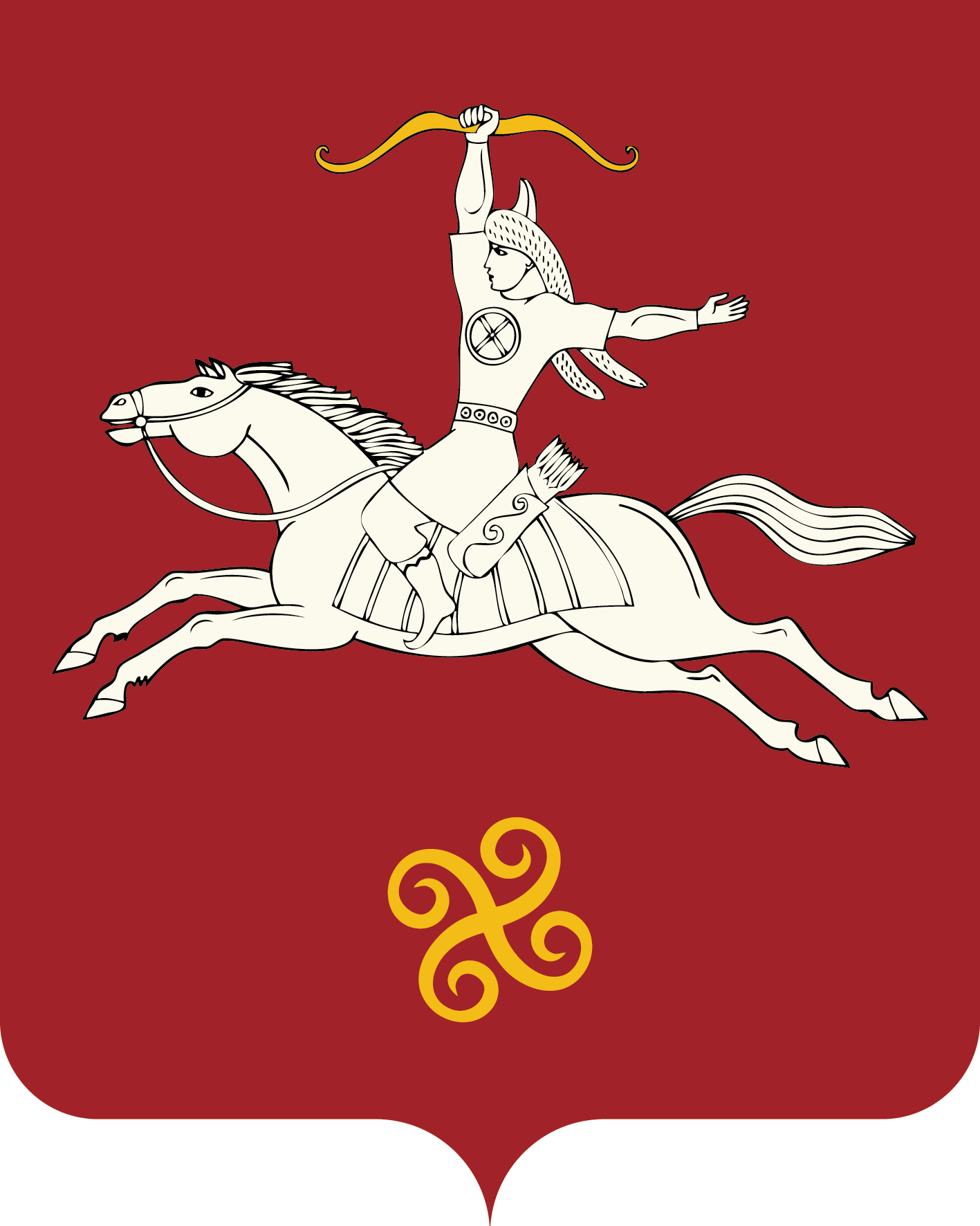 РЕСПУБЛИКА БАШКОРТОСТАНАДМИНИСТРАЦИЯ СЕЛЬСКОГО ПОСЕЛЕНИЯ ЯНГАНТАУСКИЙ СЕЛЬСОВЕТ МУНИЦИПАЛЬНОГО РАЙОНАСАЛАВАТСКИЙ РАЙОН452492, д.Чулпан, ул.Зелёная, д.13тел. (34777) 2-88-22, 2-88-52№п/пСодержание мероприятийИсполнителиСроки исполнения12341Разработка и принятие нормативно- правовых актов в сфере противодействия коррупцииАдминистрация сельского поселенияпо мере необходимости2Проведение антикоррупционной экспертизы нормативно- правовых актов и проектов нормативно- правовых актов сельского поселения. Обеспечение устранения выявленных коррупциогенных факторовАдминистрация сельского поселенияпостоянно3Проведение анализа соблюдения запретов, ограничений и требований, установленных в целях противодействия коррупции, в том числе касающихся получения подарков отдельными категориями лиц, выполнения иной оплачиваемой работы, обязанности уведомлять об обращениях в целях склонения к совершению коррупционных правонарушенийАдминистрация сельского поселенияпостоянно4Проведение мероприятий, направленных на обеспечение исполнения требования о заполнении с 1 января 2019 года с использованием специального программного обеспечения «Справки БК», справок о своих доходах, расходах, об имуществе и обязательствах имущественного характера, о доходах, расходах, об имуществе и обязательствах имущественного характера своих супругов и несовершеннолетних детей, всеми лицами, претендующими на замещение должностей или замещающими должности, осуществление полномочий по которым влечет за собой обязанность представлять указанные сведенияАдминистрация сельского поселениядо 31 декабря 2018-2020 годов5Проведение анализа сведений о доходах, расходах, об имуществе и обязательствах имущественного характера, представленных лицами, замещающими должности муниципальной службы.Проведение анализа сведений (в части, касающейся профилактики коррупционных правонарушений), представленных кандидатами на должности в органах местного самоуправления.Администрация сельского поселенияАдминистрация сельского поселенияв ходе декларационной компаниипо мере необходимости6Организация проведения оценки коррупционных рисков, возникающих при реализации полномочий, и внесение уточнений в перечень должностей муниципальной службы, замещение которых связано с коррупционными рискамиАдминистрация сельского поселенияIII квартал 2018-2020 годов7Принятие мер, направленных на повышение эффективности контроля  за соблюдением требований законодательства РФ о противодействии коррупции лицами, замещающими должности муниципальной службы Администрация сельского поселенияпостоянно